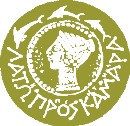 ΕΛΛΗΝΙΚΗ ΔΗΜΟΚΡΑΤΙΑΝΟΜΟΣ ΛΑΣΙΘΙΟΥ           ΔΗΜΟΣ ΑΓΙΟΥ ΝΙΚΟΛΑΟΥ	                                                                                                                            παράρτημα IVΔΙΕΥΘΥΝΣΗ ΠΕΡΙΒΑΛΛΟΝΤΟΣΠΡΟΜΗΘΕΙΑ ΟΧΗΜΑΤΩΝ ΔΗΜΟΥ ΑΓΙΟΥ ΝΙΚΟΛΑΟΥα. Προμήθεια απορριμματοφόρων οχημάτων, μηχανημάτων έργου και συνοδευτικού εξοπλισμούβ. Προμήθεια οχημάτων τμήματος Καθαριότητας – ΑνακύκλωσηςΜΕΛΕΤΗ 37/2024Πλήρη στοιχεία οικονομικού φορέα (Προμηθευτή)Σημειώνεται ότι ο συμμετέχων θα πρέπει να δώσει αναλυτική προσφορά επί της τιμής εκάστου είδους για όσα τμήματα επιλέγει να συμμετάσχει.Τμήμα 3. Διπλοκάμπινο φορτηγό μικτού βάρους έως 3,5tn με ανοιχτή κιβωτάμαξα
ΣΥΝΟΛΟ ΔΑΠΑΝΗΣ ΤΜΗΜΑΤΟΣ	Σφραγίδα και Υπογραφή τουΣυμμετέχοντος.....................Α/ΑΠΕΡΙΓΡΑΦΗCPVΚΩΔ. ΤΕΧΝ. ΠΡΟΔ.ΜΟΝΑΔΑ ΜΕΤΡΗΣΗΣΠΟΣΟΤΗΤΑΠΡΟΥΠ/ΣΑΤΙΜΗ άνευΦΠΑΠΡΟΣΦ/ΝΗ ΤΙΜΗ ΜΟΝ.ΔΑΠΑΝΗ ΠΡΟ ΦΠΑΠΟΣΟ ΦΠΑ 24%ΣΥΝΟΛΙΚΗ ΔΑΠΑΝΗ1Διπλοκάμπινο φορτηγό μικτού βάρους έως 3,5tn με ανοιχτή κιβωτάμαξα34134000-5Τ.Π. 3Όχημα169.967,74